Choose any of the art activities below.  Keep to bring in later or send in photographs for me to see.   Be careful with scissors or ask an adult to help.  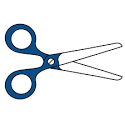 Green = fun for everyone   Red = some more effort needed   Yellow = ChallengingChoose any of the art activities below.  Keep to bring in later or send in photographs for me to see.   Be careful with scissors or ask an adult to help.  Green = fun for everyone   Red = some more effort needed   Yellow = ChallengingChoose any of the art activities below.  Keep to bring in later or send in photographs for me to see.   Be careful with scissors or ask an adult to help.  Green = fun for everyone   Red = some more effort needed   Yellow = ChallengingChoose any of the art activities below.  Keep to bring in later or send in photographs for me to see.   Be careful with scissors or ask an adult to help.  Green = fun for everyone   Red = some more effort needed   Yellow = ChallengingChoose any of the art activities below.  Keep to bring in later or send in photographs for me to see.   Be careful with scissors or ask an adult to help.  Green = fun for everyone   Red = some more effort needed   Yellow = ChallengingPaint some pebbles and turn them into colourful creatures.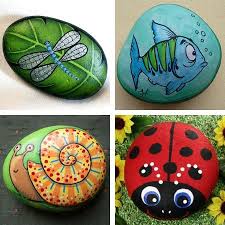 Make street art on your computer or tablet https://www.tate.org.uk/kids/games-quizzes/street-art.With an adult make some playdough and then make a model.https://theimaginationtree.com/best-ever-no-cook-play-dough-recipe/Make a fingerprintpicture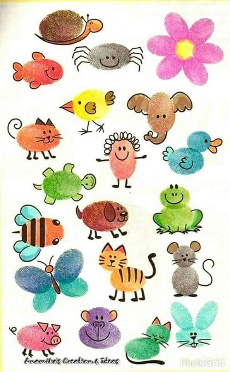 If you have a pebble / shell collection use them to make patterns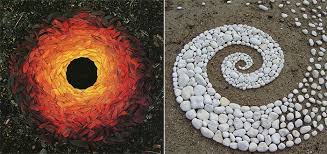 Use your hand to make funky animal drawingshttps://www.youtube.com/watch?v=LtvGQ-Izk-8Follow the guide “Third Poppies” to make a poppy pictureFollow the guide “First Collage” to make a painted paper collage Visit the Soul of a Nation exhibition https://www.tate.org.uk/kids/explore/kids-view/kids-think-about-art-and-racePause it on your favourite work of art and draw it.Learn to draw a landscape.  Use paint or coloured pencil if you don’t have pastelshttps://www.youtube.com/watch?v=_8ipGDh22aYPractice one line drawing.https://www.youtube.com/watch?v=0WeMpBlgpuAWatch first then watch again and follow along.Art Ninja Dinosaur maskhttps://www.bbc.co.uk/cbbc/joinin/art-ninja-dinosaur-mask-makeArt Ninja Escher tessellation picturehttps://www.bbc.co.uk/cbbc/watch/art-ninja-escher-painting?collection=art-ninja-makes  Learn about perspectivePause the video at each step to follow along. 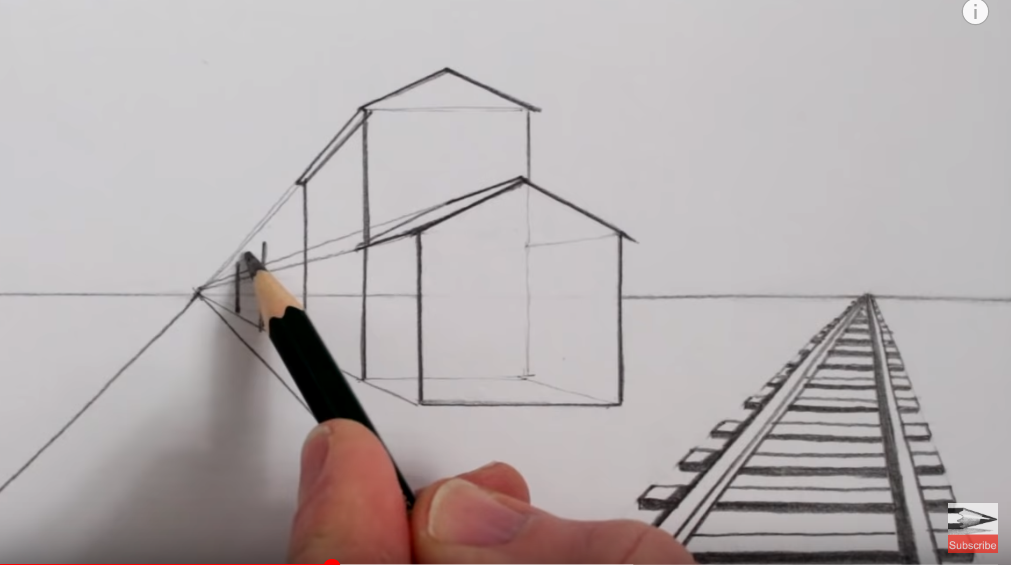 https://www.youtube.com/watch?v=1U7STmL3jrwA ruler will help.Learn to shade to make objects look 3d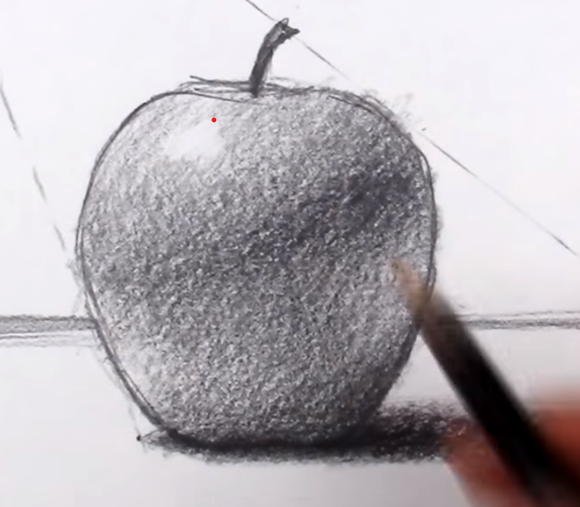 https://www.youtube.com/watch?v=-WR-FyUQc6I